 «Культурное наследие Санкт-Петербурга и егороль в воспитании младших школьников»(Образовательная семейная прогулка)Выполнила:учитель начальных классовГОУБ СОШ №568Николаева Ольга НиколаевнаСанкт-Петербург 2012Цель:Познакомить детей с историей и культурой Санкт-ПетербургаЗадачи:              -воспитание эстетического восприятия              -расширение эмоционально-чувственной сферы учащихся -побуждение интереса и стремления к дальнейшему изучению историко-                                художественных путей развития СПб-научить ребенка ориентироваться в пространстве города-научить учащихся рассказывать о своем городе-научить бережно относиться к культурному богатсву нашего городаТема образовательной семейной прогулки: «Соборы города на Неве»Прогулка №1 – посещение Казанского собора и Исаакиевского собораОборудование:1)Карта города2)Карта маршрута3)Карандаш и бумага4)ФотоаппаратКарта маршрута: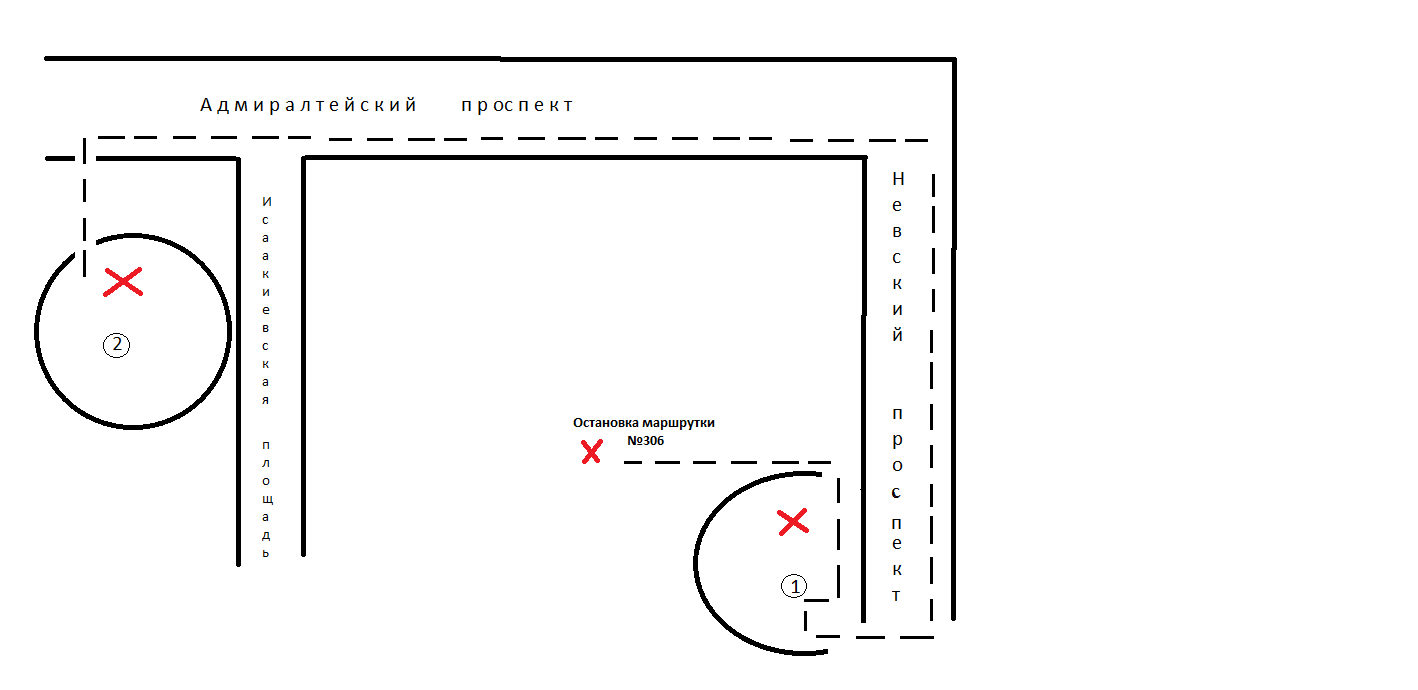 №1 Казанский собор№2 Исаакиевский соборОстановка 1 : Казанский собор.1)Встаньте так, чтобы вам открывался общий вид- какое впечатление производит собор?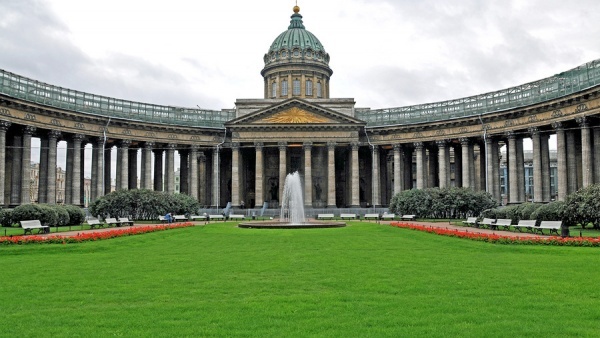 -какой формы здание?-какие достопримечательности находятся перед собором?(памятники каким полководцам?)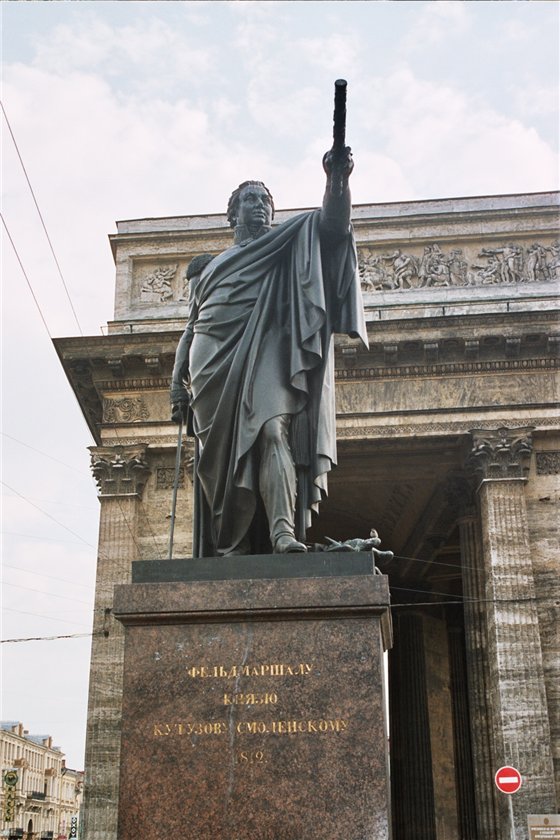 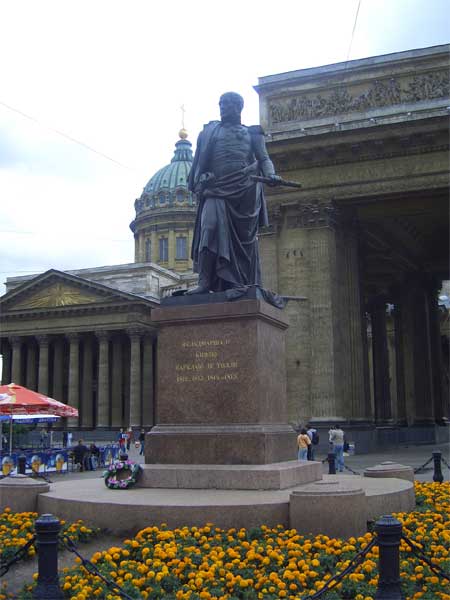 2)Осмотр вблизи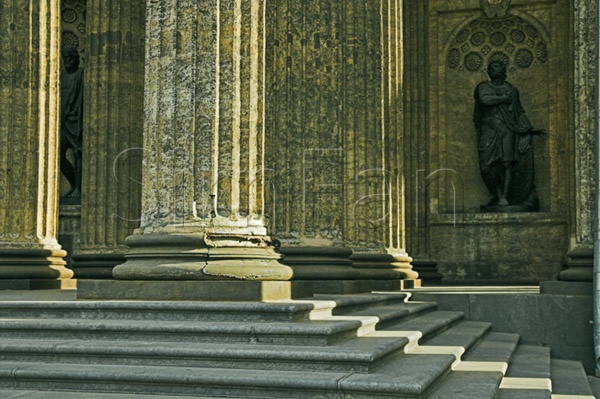 -из чего сделан собор?(материалы)                                                              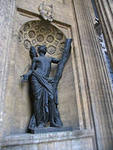 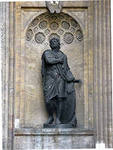 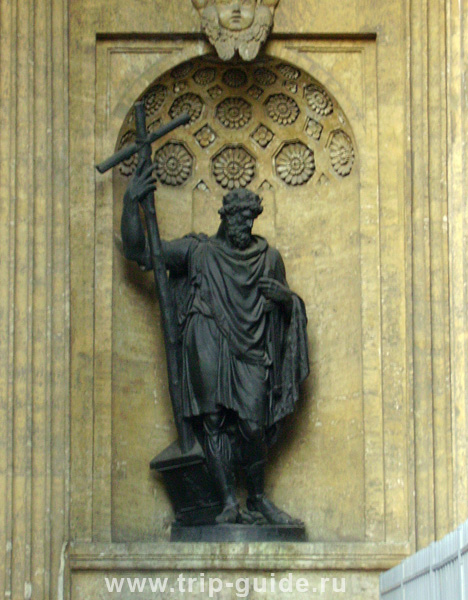 -как украшен? (колонны ,надписи)-попробуйте определить время постройки                                                                                                                                                                                                   3)Зайдите внутрь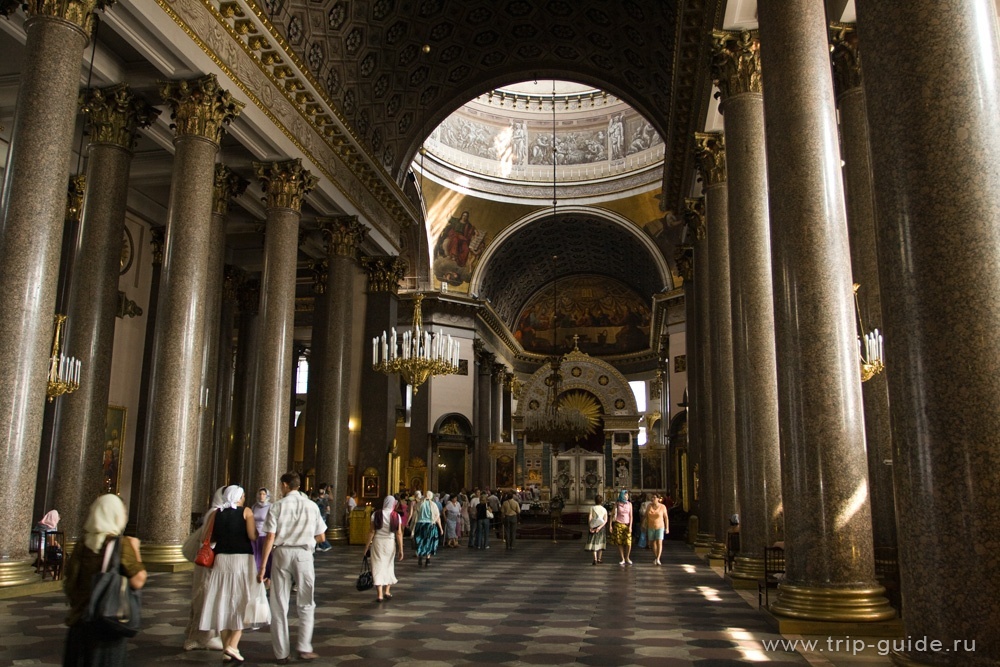 -осмотрите убранство помещения-ознакомьтесь с интерьером-какие военные трофеи находятся в Казанском соборе?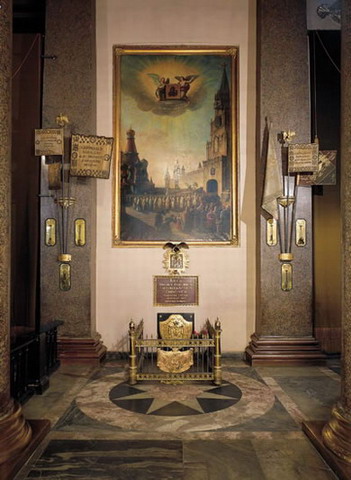 -какой известный полководец захоронен в соборе? 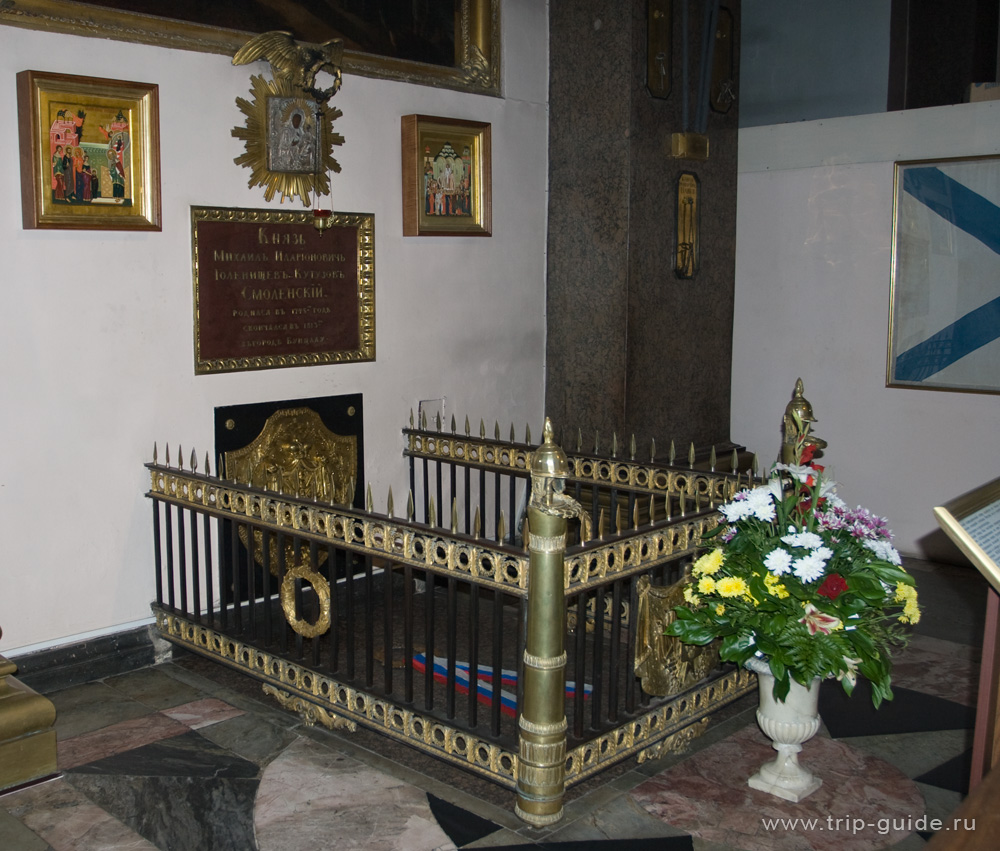 -ключи каких взятых городов находятся внутри?-как вы думаете ,почему после войны 1812 года собор приобретает значение памятника военной славы? -найдите памятные доски и ознакомьтесь с их содержанием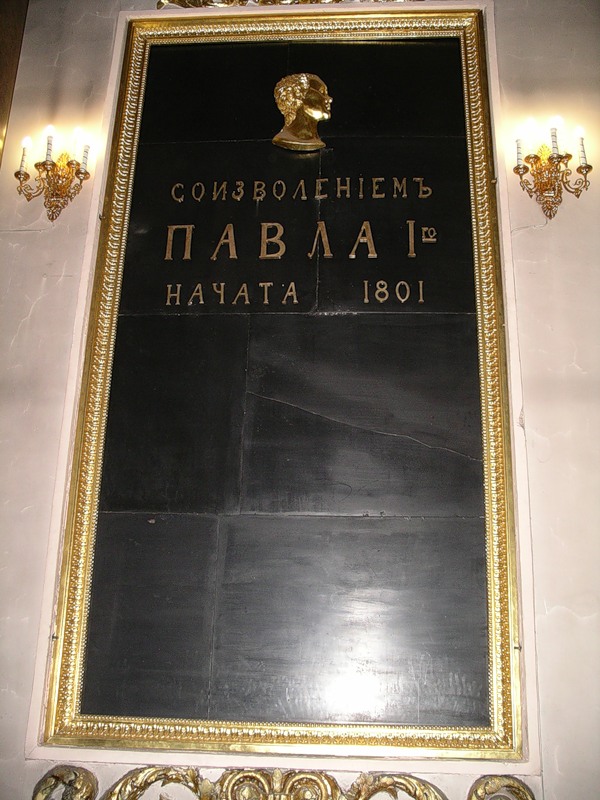 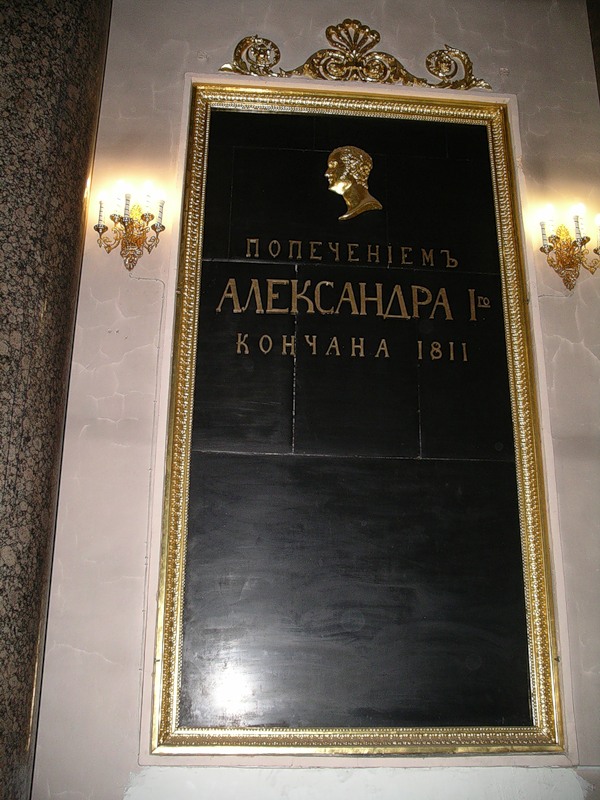 Подумайте и сделайте вывод ,сколько лет длилось строительство Казанского собора?-какая известная икона находится в соборе?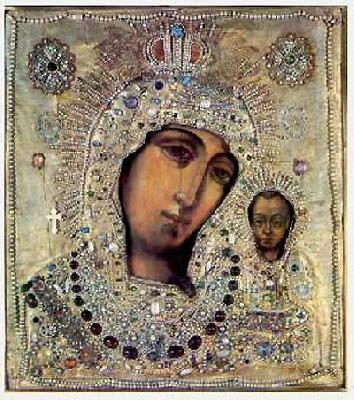 Подумайте и сделайте вывод ,почему собор называется Казанским?-какие «отголоски» культуры других времен, народов можно обнаружить в убранстве здания?(планировка ,форма…)-с какими известными именами связанно это здание и почему?-какие слова-ассоциации можно подобрать к облику здания ?почему?При своем исследовании попробуйте включить не только зрение ,но и другие органы чувств(закройте глаза ,прикоснитесь ,прислушайтесь…).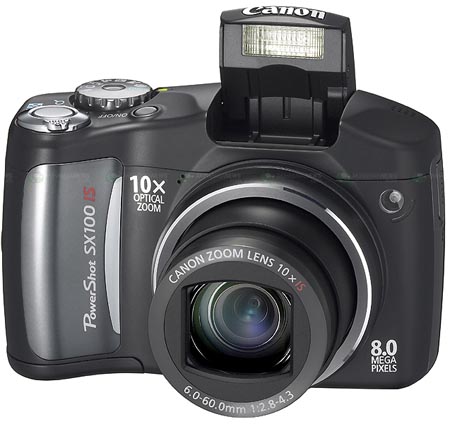 Не забудьте записать свои наблюдения и сделать фотографии.Остановка 2: Исаакиевский собор.1)Встаньте так, чтобы вам открывался общий вид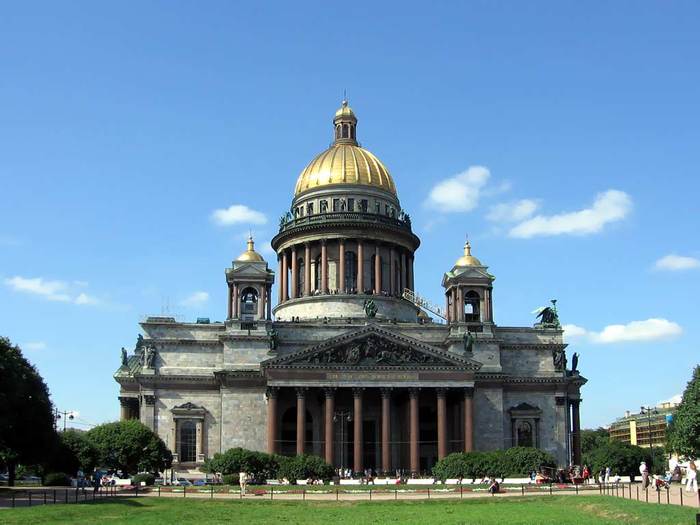 - какое впечатление производит собор?-какой формы здание?-какие достепремечательности находятся перед собором?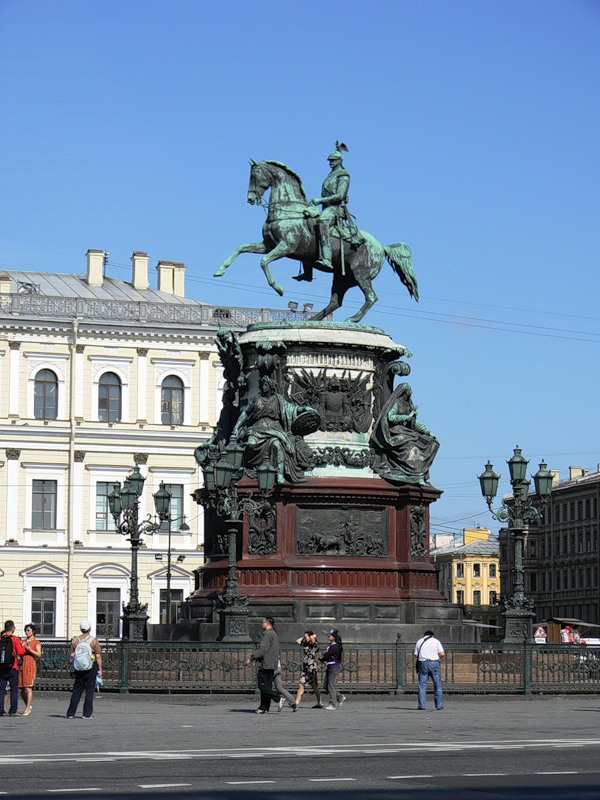 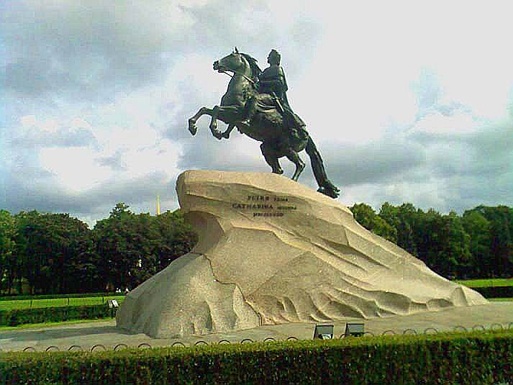 2)Осмотр вблизи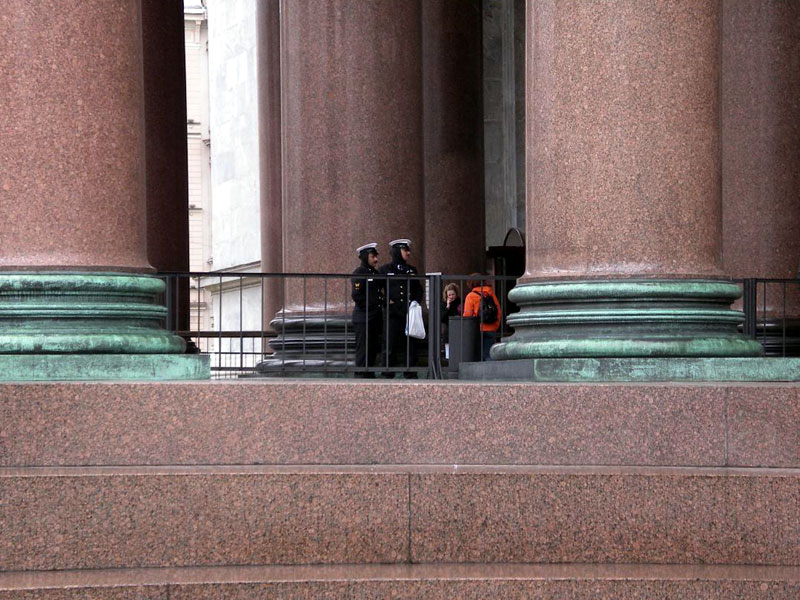 -из чего сделан собор?(материалы)-как украшен?(колонны,надписи)-попробуйте определить время постройкиОбратите внимание на следы от снарядов,выпущенных немецкими войсками по Ленинграду в 1941-1945 годах ,на колоннах собора.Как вы думаете почему колонны не были отреставрированы?                             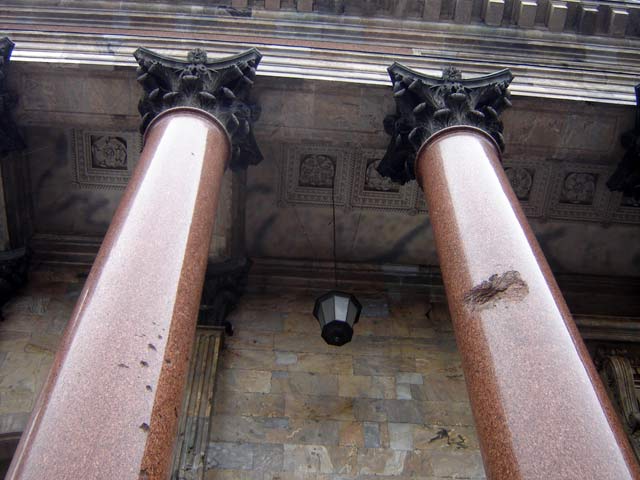 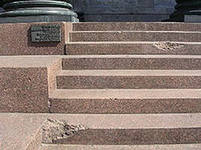 Обратите так же свое внимание на северные двери собора.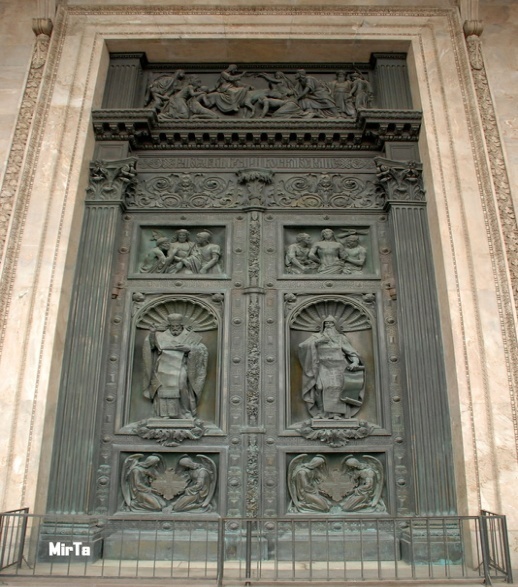 3)Зайдите внутрь 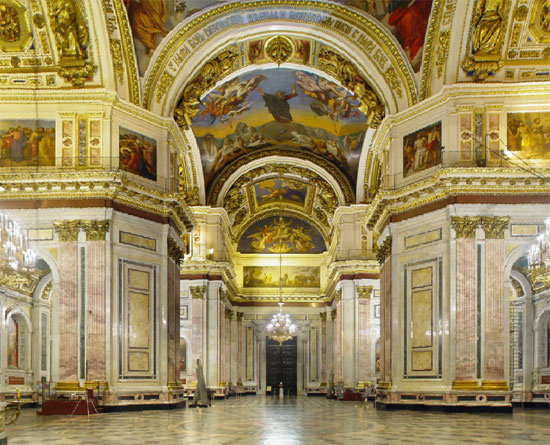 -осмотрите убранство помещения-ознакомьтесь с интертером-какие святыни находятся в соборе?Ознакомьтесь с собранием монументальной живописи мастеров 19века,мозаичными панно русских мастеров,обратите внимание на роспись купола...При своем исследовании попробуйте включить не только зрение,но и другие органы чувств(закройте глаза,прикоснитесь,прислушайтесь…).Не забудьте записать свои наблюдения и сделать фотографии.ДОМАШНЕЕ ЗАДАНИЕ1)Оформить фотоотчет «Путешествие по соборам на Неве».2)С помощью дополнительной литературы ответить на вопросы,на которые вы не смогли ответить в ходе экскурсии.